A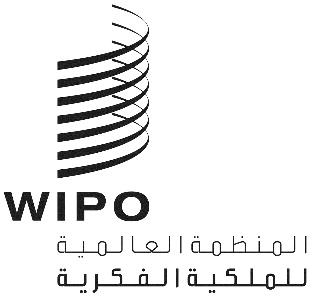 CDIP/22/14 REV.الأصل: بالإنكليزيةالتاريخ: 21 نوفمبر 2018اللجنة المعنية بالتنمية والملكية الفكريةالدورة الثانية والعشرونجنيف، من 19 إلى 23 نوفمبر 2018اقتراح مشروع معدل بشأن الملكية الفكرية وسياحة المأكولات في بيرو وبلدان نامية أخرى: تسخير الملكية الفكرية لأغراض تنمية سياحة المأكولاتمن إعداد الأمانة1.	ناقشت اللجنة المعنية بالتنمية والملكية الفكرية (لجنة التنمية) في دورتها الحادية والعشرين الوثيقةCDIP/21/14  المتعلقة بالمشروع بشأن الملكية الفكرية والسياحة وفن الطهي في بيرو: تسخير الملكية الفكرية لأغراض تنمية السياحة وفن الطهي في بيرو. وأحاطت اللجنة علماً باقتراح المشروع "والتمست من وفد بيرو مراجعته بدعم من الأمانة كي تنظر فيه خلال دورتها المقبلة". وترد النسخة المنقحة المقترحة من الاقتراح في الوثيقة CDIP/22/14.2.	وبعد جولة أولى من المناقشات في الدورة الثانية والعشرين للجنة، طُلب من الأمانة أن تواصل تنقيح الوثيقة CDIP/22/14، لتضمينها ميزانية تقديرية لتنفيذ المشروع. ووفقا لذلك، يتضمن مرفق هذه الوثيقة اقتراح مشروع معدل.3.	إن اللجنة المعنية بالتنمية والملكية الفكرية مدعوة إلى النظر في مرفق هذه الوثيقة.[يلي ذلك المرفق]توصيات أجندة التنمية 1 و10 و12وثيقة المشروع4.	الجدول الزمني للتنفيذإجمالي الموارد بحسب كل نتيجةعام 2019الثنائية 2020-2021موارد خلاف الموظفين بحسب فئة التكلفة(أ‌)	عام 2019(ب‌)	الثنائية 2020-2021[نهاية المرفق والوثيقة]موجزموجزرمز المشروعDA_1_10_12_01العنوانالملكية الفكرية وسياحة المأكولات في بيرو وبلدان نامية أخرى: تسخير الملكية الفكرية لأغراض تنمية سياحة المأكولات.توصيات أجندة التنميةالتوصية 1: يجب أن تتميز أنشطة الويبو في مجال المساعدة التقنية بعدة ميزات منها أنها موجهة نحو التنمية وقائمة على الطلب وتتمتع بالشفافية، وتأخذ بعين الاعتبار الأولويات والاحتياجات الخاصة بالبلدان النامية والبلدان الأقل نمواً على وجه الخصوص، فضلاً عن تفاوت مستويات التنمية المحققة في الدول الأعضاء، وينبغي إدراج الأنشطة في أطر زمنية لتنفيذ البرامج. وفي هذا الصدد، ينبغي أن يكون تصميم برامج المساعدة التقنية وآليات تنفيذها وعمليات تقييمها وفقاً لاحتياجات كل بلد على حدة.التوصية 10: مساعدة الدول الأعضاء على تطوير كفاءاتها المؤسسية الوطنية في مجال الملكية الفكرية وتحسينها من خلال المضي في تطوير البنى التحتية وغيرها من المرافق بهدف جعل مؤسسات الملكية الفكرية الوطنية أكثر فعالية، والنهوض بتوازن عادل بين حماية الملكية الفكرية والمصلحة العامة. وينبغي أن تنسحب هذه المساعدة التقنية أيضاً على المنظمات الإقليمية ودون الإقليمية المعنية بالملكية الفكرية.التوصية 12: المضي في إدماج الاعتبارات الإنمائية في أنشطة الويبو ومناقشاتها في المجالات الموضوعية ومجال المساعدة التقنية، وفقاً لاختصاصها.وصف موجز للمشروعيهدف المشروع إلى النهوض بالملكية الفكرية المرتبطة بتقاليد الطهي (المأكولات والمشروبات) لاستخدامها في قطاع السياحة في بيرو [وفي بلدان نامية أخرى] والتمكين من توثيق التقاليد والثقافة في مجال الطهي في كل بلد وتطويرها واستدامة استخدامها.وتحقيقاً لذلك، تُقترح استراتيجيات وإجراءات تعتمد على مشاركة أصحاب المصالح الرئيسيين من القطاعين العام والخاص في مجالات السياحة وفن الطهي والملكية الفكرية، من خلال العمل معاً من أجل تحديد أدوات الملكية الفكرية المحتملة والتوصية بالانتفاع بها. وسيشمل ذلك تنظيم أنشطة تنهض بفوائد الانتفاع بالملكية الفكرية في سياق سياحة المأكولات.ونتائج المشروع المرتقبة هي التالية: توثيق تقاليد الطهي (المأكولات والمشروبات) وتشجيع استخدامها في بيرو [وفي بلدان نامية أخرى].حفز النشاط الاقتصادي وزيادة القيمة المضافة في قطاع سياحة المأكولات عن طريق الانتفاع بالملكية الفكرية المرتبطة بتقاليد الطهي (المأكولات والمشروبات) (بضمان ممارسات الطهي التقليدية والمنشأ الجغرافي وجودة المكونات ومناولة الأغذية السليمة وغير ذلك على سبيل المثال) كمورد للاستفادة من تنوع المنتجات والتقاليد المحلية.برنامج التنفيذ2 و8 و9الصلة بسائر البرامج/مشروعات أجندة التنميةالبرامج: 1 و3 و4 و5 و6 و8 و16 و17 و31 و32المشروعات: المشروع DA_1_10_12_40_01، الملكية الفكرية والسياحة والثقافة: دعم الأهداف الإنمائية والنهوض بالتراث الثقافي في مصر وغيرها من البلدان النامية؛ والمشروع DA_4_10_01، الملكية الفكرية وتوسيم المنتجات لتطوير الأعمال في البلدان النامية والبلدان الأقل نمواً؛ والمشروع DA_10_05، تعزيز قدرات المؤسسات والمستخدمين في مجال الملكية الفكرية على كل من الصعيد الوطني ودون الإقليمي والإقليميالصلة بالنتائج المرتقبة في البرنامج والميزانيةالنتيجة المرتقبة 3. 1: استراتيجيات وخطط وطنية في مجالي الابتكار والملكية الفكرية تتماشى مع الأهداف الإنمائية الوطنية.النتيجة المرتقبة 3. 2: كفاءات معزَّزة للموارد البشرية القادرة على تلبية تشكيلة واسعة من المتطلبات لتسخير الملكية الفكرية بفعالية لأغراض التنمية في البلدان النامية والبلدان الأقل نمواً والبلدان المنتقلة إلى اقتصاد السوق الحر.مدة المشروع36 شهراًميزانية المشروعالميزانية الإجمالية: 540 500 فرنك سويسريمنها 353 000 فرنك سويسري لنفقات خلاف الموظفينو187 500 فرنك سويسري لنفقات الموظفين (ف2، 50%)وصف المشروعوصف المشروع2. 1 مقدمة للموضوع2. 1 مقدمة للموضوعيدرّ قطاع السياحة حالياً إيرادات كبيرة للبلدان وهو مصدر من مصادر الدخل الرئيسية لبعض البلدان النامية.ووفقاً لدراسة أصدرتها وكالة تنمية الصادرات والسياحة في بيرو (PROMPERÚ) في عام 2016 بعنوان "دراسة سوقية: تحليل سياحة المأكولات في بيرو"، كانت المقاصد الرئيسية للسياح هي المأكولات التقليدية (59 في المائة) والقلعة الضائعة (ماتشو بيتشو) (60في المائة) والمناظر الطبيعية المتنوعة (61 في المائة). وكشفت الدراسة أن 82 في المائة من السياح يقصدون بيرو وجهةً لسياحة المأكولات. ولذلك، كانت بيرو أفضل وجهة لسياحة المأكولات في العالم للسنة السادسة على التوالي في عام 2017 وفقاً لبرنامج "جائزة وجهات السفر العالمية".ويرجع الفضل إلى مأكولات بيرو في انتشار سمعة المنتجات الوطنية المتنوعة والرفيعة الجودة حول العالم؛ وكلها منتجات ترتبط بتاريخ البلد وبيئته وأساليب الزراعة والصناعة والمعالجة التقليدية فيه.ويشمل مطبخ بيرو، إضافة إلى المأكولات والوصفات، منتجات زراعية ومكونات وأساليب إنتاج وطهي (الباشامانكا مثلاً) ومعدات الطهي وعادات الأكل. وبذلك، يفسح مطبخ بيرو المجال لتنمية الزراعة والثروة الحيوانية والسمكية عن طريق زيادة الطلب على المنتجات الوطنية، فضلاً عن إتاحة فرص تجارية جديدة والمطالبة بزيادة جودة المنتجات في ريف بيرو.وأدى الاعتراف الدولي بمطاعم بيرو إلى زيادة الطلب على سياحة المأكولات التي تسمح للزوار باكتشاف فنون الطهي التي عرفتها أجيال بيرو القديمة ووصلت إلينا عن طريق اندماج المأكولات وأساليب الطهي الابتكارية. وتشمل سياحة المأكولات زيارات إلى مطاعم فاخرة ومزارع تنتج المكونات المستخدمة في المأكولات التقليدية الوطنية فضلاً عن الأسواق والمتاجر التي تُباع فيها تلك المنتجات. ويشارك الزوار أيضاً في دروس طبخ وجلسات تذوق.وتتبيَّن مما سبق الفرص المتاحة لتوفير ظروف مواتية للتنمية الاقتصادية والاجتماعية في المجتمعات الموجودة في مناطق سياحية محتملة وجذب الاستثمارات وإقامة منصة لتقديم الاقتراحات في مجال الملكية الفكرية. وهذا أمر يمكن أيضاً أن ينطبق على بلدان نامية أخرى ترغب على غرار بيرو في تسخير أدوات الملكية الفكرية لأغراض تحسين النهوض بقطاع سياحة المأكولات فيها.وجدير بالذكر أن الخدمات المقدمة في المطاعم وسلاسل الفنادق وشركات السياحة تحتاج إلى عدد كبير من العمالة الماهرة، مما يزيد نسبة الوظائف الجيدة الأجر ويرفع قيمة المنتجات التقليدية لصالح المزارعين وأصحاب المطاعم.ومن ثم، تؤدي الجهات الرئيسية العاملة في مجال الطهي دوراً رئيسياً في توفير خدمات عالية الجودة تستجيب لاحتياجات السياح الخاصة. ولذلك، يمكن لتلك الجهات أن تستفيد استفادة كبيرة من الاستخدام الاستراتيجي لنظام الملكية الفكرية في إطار أنشطتها. إذ يمكن لكبار الطهاة مثلاً أن يستخدموا العلامات التجارية والأسماء التجارية وشعارات الإعلانات لتسويق المنتجات والخدمات المقدمة في مطاعمهم بل يمكنهم تملك حقوق على أسماء أطباقهم المبتكرة. ويمكن أيضاً لمن يمدهم بالمكونات التي يستخدمونها (مثل المزارعين) الاستفادة من نظام الملكية الفكرية عن طريق استخدام العلامات الجماعية وعلامات التصديق وتسميات المنشأ والأصناف النباتية والمعارف التقليدية والفولكلور وغيرها.ومع ذلك، لا يوجد استخدام مكثَّف للملكية الفكرية في قطاعَي السياحة والطهي في بيرو، كما يتبيَّن بوضوح من إحصاءات المعهد الوطني للدفاع عن المنافسة وحماية الملكية الفكرية (INDECOPI) التي كشفت أن نسبة 5.6 في المائة فقط من مجموع العلامات التجارية التي سجَّلها مقيمون في بيرو خلال عام 2017 كانت تتعلق بخدمات المطاعم والضيافة. وهذا ما قد يكون عليه الحال أيضاً في بلدان نامية مماثلة.وعليه، سيستهدف المشروع تحليل الفوائد المحتملة التي قد تعود بها الملكية الفكرية المرتبطة بتقاليد الطهي على الأنشطة الاقتصادية ضمن قطاع سياحة المأكولات في بيرو وفي بلدان نامية أخرى، فضلاً عن إذكاء الوعي في هذا الصدد.يدرّ قطاع السياحة حالياً إيرادات كبيرة للبلدان وهو مصدر من مصادر الدخل الرئيسية لبعض البلدان النامية.ووفقاً لدراسة أصدرتها وكالة تنمية الصادرات والسياحة في بيرو (PROMPERÚ) في عام 2016 بعنوان "دراسة سوقية: تحليل سياحة المأكولات في بيرو"، كانت المقاصد الرئيسية للسياح هي المأكولات التقليدية (59 في المائة) والقلعة الضائعة (ماتشو بيتشو) (60في المائة) والمناظر الطبيعية المتنوعة (61 في المائة). وكشفت الدراسة أن 82 في المائة من السياح يقصدون بيرو وجهةً لسياحة المأكولات. ولذلك، كانت بيرو أفضل وجهة لسياحة المأكولات في العالم للسنة السادسة على التوالي في عام 2017 وفقاً لبرنامج "جائزة وجهات السفر العالمية".ويرجع الفضل إلى مأكولات بيرو في انتشار سمعة المنتجات الوطنية المتنوعة والرفيعة الجودة حول العالم؛ وكلها منتجات ترتبط بتاريخ البلد وبيئته وأساليب الزراعة والصناعة والمعالجة التقليدية فيه.ويشمل مطبخ بيرو، إضافة إلى المأكولات والوصفات، منتجات زراعية ومكونات وأساليب إنتاج وطهي (الباشامانكا مثلاً) ومعدات الطهي وعادات الأكل. وبذلك، يفسح مطبخ بيرو المجال لتنمية الزراعة والثروة الحيوانية والسمكية عن طريق زيادة الطلب على المنتجات الوطنية، فضلاً عن إتاحة فرص تجارية جديدة والمطالبة بزيادة جودة المنتجات في ريف بيرو.وأدى الاعتراف الدولي بمطاعم بيرو إلى زيادة الطلب على سياحة المأكولات التي تسمح للزوار باكتشاف فنون الطهي التي عرفتها أجيال بيرو القديمة ووصلت إلينا عن طريق اندماج المأكولات وأساليب الطهي الابتكارية. وتشمل سياحة المأكولات زيارات إلى مطاعم فاخرة ومزارع تنتج المكونات المستخدمة في المأكولات التقليدية الوطنية فضلاً عن الأسواق والمتاجر التي تُباع فيها تلك المنتجات. ويشارك الزوار أيضاً في دروس طبخ وجلسات تذوق.وتتبيَّن مما سبق الفرص المتاحة لتوفير ظروف مواتية للتنمية الاقتصادية والاجتماعية في المجتمعات الموجودة في مناطق سياحية محتملة وجذب الاستثمارات وإقامة منصة لتقديم الاقتراحات في مجال الملكية الفكرية. وهذا أمر يمكن أيضاً أن ينطبق على بلدان نامية أخرى ترغب على غرار بيرو في تسخير أدوات الملكية الفكرية لأغراض تحسين النهوض بقطاع سياحة المأكولات فيها.وجدير بالذكر أن الخدمات المقدمة في المطاعم وسلاسل الفنادق وشركات السياحة تحتاج إلى عدد كبير من العمالة الماهرة، مما يزيد نسبة الوظائف الجيدة الأجر ويرفع قيمة المنتجات التقليدية لصالح المزارعين وأصحاب المطاعم.ومن ثم، تؤدي الجهات الرئيسية العاملة في مجال الطهي دوراً رئيسياً في توفير خدمات عالية الجودة تستجيب لاحتياجات السياح الخاصة. ولذلك، يمكن لتلك الجهات أن تستفيد استفادة كبيرة من الاستخدام الاستراتيجي لنظام الملكية الفكرية في إطار أنشطتها. إذ يمكن لكبار الطهاة مثلاً أن يستخدموا العلامات التجارية والأسماء التجارية وشعارات الإعلانات لتسويق المنتجات والخدمات المقدمة في مطاعمهم بل يمكنهم تملك حقوق على أسماء أطباقهم المبتكرة. ويمكن أيضاً لمن يمدهم بالمكونات التي يستخدمونها (مثل المزارعين) الاستفادة من نظام الملكية الفكرية عن طريق استخدام العلامات الجماعية وعلامات التصديق وتسميات المنشأ والأصناف النباتية والمعارف التقليدية والفولكلور وغيرها.ومع ذلك، لا يوجد استخدام مكثَّف للملكية الفكرية في قطاعَي السياحة والطهي في بيرو، كما يتبيَّن بوضوح من إحصاءات المعهد الوطني للدفاع عن المنافسة وحماية الملكية الفكرية (INDECOPI) التي كشفت أن نسبة 5.6 في المائة فقط من مجموع العلامات التجارية التي سجَّلها مقيمون في بيرو خلال عام 2017 كانت تتعلق بخدمات المطاعم والضيافة. وهذا ما قد يكون عليه الحال أيضاً في بلدان نامية مماثلة.وعليه، سيستهدف المشروع تحليل الفوائد المحتملة التي قد تعود بها الملكية الفكرية المرتبطة بتقاليد الطهي على الأنشطة الاقتصادية ضمن قطاع سياحة المأكولات في بيرو وفي بلدان نامية أخرى، فضلاً عن إذكاء الوعي في هذا الصدد.2.2.	الأهداف2.2.	الأهدافالهدف العام:يهدف المشروع إلى النهوض بالملكية الفكرية المرتبطة بتقاليد الطهي (المأكولات والمشروبات) لاستخدامها في قطاع السياحة والتمكين من توثيق تقاليد الطهي في كل بلد وتطويرها واستدامة استخدامها.أهداف محددة:تكوين كفاءات الجهات الاقتصادية الفاعلة المعنية بسياحة المأكولات والسلطات الوطنية التي تضم مكاتب الملكية الفكرية كي تستخدم الأدوات والاستراتيجيات في مجال الملكية الفكرية وتستفيد من هذه الأدوات والاستراتيجيات لإضافة القيمة التي تميز منتجاتها وخدماتها، فضلاً عن تنويع أنشطتها الاقتصادية مع مراعاة التقاليد والثقافة المحلية.إذكاء الوعي بما ينطوي عليه الانتفاع بالملكية الفكرية من إسهامات ممكنة في أنشطة سياحة المأكولات.الهدف العام:يهدف المشروع إلى النهوض بالملكية الفكرية المرتبطة بتقاليد الطهي (المأكولات والمشروبات) لاستخدامها في قطاع السياحة والتمكين من توثيق تقاليد الطهي في كل بلد وتطويرها واستدامة استخدامها.أهداف محددة:تكوين كفاءات الجهات الاقتصادية الفاعلة المعنية بسياحة المأكولات والسلطات الوطنية التي تضم مكاتب الملكية الفكرية كي تستخدم الأدوات والاستراتيجيات في مجال الملكية الفكرية وتستفيد من هذه الأدوات والاستراتيجيات لإضافة القيمة التي تميز منتجاتها وخدماتها، فضلاً عن تنويع أنشطتها الاقتصادية مع مراعاة التقاليد والثقافة المحلية.إذكاء الوعي بما ينطوي عليه الانتفاع بالملكية الفكرية من إسهامات ممكنة في أنشطة سياحة المأكولات.2. 3 الاستراتيجية2. 3 الاستراتيجيةألف. النطاقسينفَّذ المشروع في بيرو وثلاثة بلدان رائدة أخرى.باء. معايير اختيار البلدان المستفيدةسيعتمد الاختيار الفعلي للبلدان الرائدة الثلاثة الأخرى على جملة من المعايير منها ما يلي:وجود سياسات إنمائية وطنية/إقليمية تعتبر سياحة المأكولات أداة للتنمية الإقليمية وتخفيف وطأة الفقر وإيجاد فرص للعمل وتمكين المرأة والشباب والتنمية الاقتصادية والاجتماعية والثقافية بصفة عامة.بلد/إقليم يتميز بوجود مأكولات معينة تجتذب السياحة.إبداء الاهتمام على مستوى المشروعات والمستوى السياسي لتعزيز القدرة التنافسية والقدرة على الابتكار في إطار الأنشطة ضمن قطاع سياحة المأكولات.التزام البلد بتخصيص الموارد اللازمة لتنفيذ المشروع بفعالية واستدامته.وستقدم الدول الأعضاء المهتمة بالمشاركة في المشروع اقتراحاً يتضمن وصفاً موجزاً للعناصر المشار إليها أعلاه.جيم. استراتيجية التنفيدتهدف الاستراتيجية إلى تحديد الأنشطة الكفيلة بتحقيق أهداف المشروع ومنها ما يلي:الاستراتيجية 1: أنشطة البحثالإجراء 1. 1: إعداد دراسة نطاق عن قطاع سياحة المأكولات في كل بلد رائد ترسم خرائط تقاليد الطهي الرئيسية (المأكولات والمشروبات) ضمن البلدان المعنية.الإجراء 1. 2: عقد مائدة مستديرة تجمع الكيانات العامة والجهات صاحبة المصلحة الرئيسية في مجالات السياحة وفن الطهي والملكية الفكرية في كل بلد (أي وزارة التجارة الخارجية والسياحة (MINCETUR) ووكالة تنمية الصادرات والسياحة في بيرو وجمعية بيرو لفن الطهي (APEGA) وجمعية بيرو للفنادق والمطاعم والمرافق المرتبطة بها (AHORA) والمعهد الوطني للدفاع عن المنافسة وحماية الملكية الفكرية في حالة بيرو) والشخصيات المؤثرة في الرأي العام في القطاع (أي غاستون أكوريو وفيرجيليو مارتينز وغيرهم في حالة بيرو) بهدف المناقشة وجمع المعلومات بشأن التحديات الحالية المواجهة في قطاع سياحة المأكولات والمتعلقة بالملكية الفكرية وسبل التصدي لها.الإجراء 1. 3: إعداد تحليل لما تنطوي عليه تقاليد طهي مختارة من مجالات سلسلة القيمة المرتبطة بالملكية الفكرية في كل بلد رائد بالاستناد إلى دراسة النطاق المذكورة ونتائج المائدة المستديرة. وسيستهدف هذا الإجراء الثالث تحديد أدوات الملكية الفكرية المحتملة التي يمكن استخدامها للنهوض بالتقاليد المختارة على مدى سلسلة القيمة الخاصة بها (أي أدوات الملكية الفكرية المرتبطة بتصميم تلك المجالات المحددة وإنتاجها وتوفيرها).الإجراء 1. 4: تقاسم التحليل المذكور لما تنطوي عليه تقاليد طهي مختارة من مجالات سلسلة القيمة المرتبطة بالملكية الفكرية مع المشاركين في المائدة المستديرة المشار إليها في الإجراء 1. 2 لتقديم تعليقاتهم عليه ومراجعتهم له قبل إعداد الوثيقة النهائية.الاستراتيجية 2: أنشطة تكوين الكفاءاتالإجراء 2: تنظيم ندوة في كل بلد رائد تُعرض خلالها التوصيات والنتائج الناشئة عن أنشطة البحث المضطلع بها في البلد الرائد المعني.الاستراتيجية 3: أنشطة إذكاء الوعيالإجراء 3. 1: تنظيم ندوة دولية تُعرض خلالها التجارب ونتائج الدراسات التي أجريت في مختلف البلدان الرائدة.الإجراء 3. 2: إعداد مجموعة من النتائج والاستنتاجات الرئيسية المتوصل إليها في مختلف البلدان المستفيدة استناداً إلى ما سبق ذكره أعلاه مما سيسهم في إذكاء وعي الجمهور بالموضوع على نطاق أوسع.دال. المخاطر المحتملة وتدابير تخفيف وطأتهاالخطر 1: التعاون المستمر مع السلطات الوطنية وجهات التنسيق أمر أساسي لتحديد مستوى الدعم المُقدم من البلدان الرائدة والاضطلاع بالأنشطة على نحو سلس وتنفيذ المشروع في الوقت المناسب.تدبير التخفيف 1: تخفيفاً للمخاطر، سيجري مدير المشروع مشاورات دقيقة ويلتمس مشاركة الشركاء المحليين التامة في تنفيذ الأنشطة.الخطر 2: قد تحول الظروف السائدة في بلد رائد مختار دون تنفيذ المشروع.تدبير التخفيف 2: ينبغي الاستمرار في إجراء المناقشات اللازمة. وإذا تعثّرت تلك المناقشات، يجوز تعليق أو إرجاء تنفيذ المشروع في البلد.الخطر 3: صعوبة تحديد خبراء يتمتعون بالخبرة والمعرفة اللازمتين بشأن القواسم المشتركة بين الملكية الفكرية والنهوض بسياحة المأكولات.تدبير التخفيف 3: ينبغي السعي إلى إرساء التعاون في أقرب فرصة ممكنة مع سائر وكالات الأمم المتحدة المتخصصة و/أو صناديقها و/أو برامجها المعنية.ألف. النطاقسينفَّذ المشروع في بيرو وثلاثة بلدان رائدة أخرى.باء. معايير اختيار البلدان المستفيدةسيعتمد الاختيار الفعلي للبلدان الرائدة الثلاثة الأخرى على جملة من المعايير منها ما يلي:وجود سياسات إنمائية وطنية/إقليمية تعتبر سياحة المأكولات أداة للتنمية الإقليمية وتخفيف وطأة الفقر وإيجاد فرص للعمل وتمكين المرأة والشباب والتنمية الاقتصادية والاجتماعية والثقافية بصفة عامة.بلد/إقليم يتميز بوجود مأكولات معينة تجتذب السياحة.إبداء الاهتمام على مستوى المشروعات والمستوى السياسي لتعزيز القدرة التنافسية والقدرة على الابتكار في إطار الأنشطة ضمن قطاع سياحة المأكولات.التزام البلد بتخصيص الموارد اللازمة لتنفيذ المشروع بفعالية واستدامته.وستقدم الدول الأعضاء المهتمة بالمشاركة في المشروع اقتراحاً يتضمن وصفاً موجزاً للعناصر المشار إليها أعلاه.جيم. استراتيجية التنفيدتهدف الاستراتيجية إلى تحديد الأنشطة الكفيلة بتحقيق أهداف المشروع ومنها ما يلي:الاستراتيجية 1: أنشطة البحثالإجراء 1. 1: إعداد دراسة نطاق عن قطاع سياحة المأكولات في كل بلد رائد ترسم خرائط تقاليد الطهي الرئيسية (المأكولات والمشروبات) ضمن البلدان المعنية.الإجراء 1. 2: عقد مائدة مستديرة تجمع الكيانات العامة والجهات صاحبة المصلحة الرئيسية في مجالات السياحة وفن الطهي والملكية الفكرية في كل بلد (أي وزارة التجارة الخارجية والسياحة (MINCETUR) ووكالة تنمية الصادرات والسياحة في بيرو وجمعية بيرو لفن الطهي (APEGA) وجمعية بيرو للفنادق والمطاعم والمرافق المرتبطة بها (AHORA) والمعهد الوطني للدفاع عن المنافسة وحماية الملكية الفكرية في حالة بيرو) والشخصيات المؤثرة في الرأي العام في القطاع (أي غاستون أكوريو وفيرجيليو مارتينز وغيرهم في حالة بيرو) بهدف المناقشة وجمع المعلومات بشأن التحديات الحالية المواجهة في قطاع سياحة المأكولات والمتعلقة بالملكية الفكرية وسبل التصدي لها.الإجراء 1. 3: إعداد تحليل لما تنطوي عليه تقاليد طهي مختارة من مجالات سلسلة القيمة المرتبطة بالملكية الفكرية في كل بلد رائد بالاستناد إلى دراسة النطاق المذكورة ونتائج المائدة المستديرة. وسيستهدف هذا الإجراء الثالث تحديد أدوات الملكية الفكرية المحتملة التي يمكن استخدامها للنهوض بالتقاليد المختارة على مدى سلسلة القيمة الخاصة بها (أي أدوات الملكية الفكرية المرتبطة بتصميم تلك المجالات المحددة وإنتاجها وتوفيرها).الإجراء 1. 4: تقاسم التحليل المذكور لما تنطوي عليه تقاليد طهي مختارة من مجالات سلسلة القيمة المرتبطة بالملكية الفكرية مع المشاركين في المائدة المستديرة المشار إليها في الإجراء 1. 2 لتقديم تعليقاتهم عليه ومراجعتهم له قبل إعداد الوثيقة النهائية.الاستراتيجية 2: أنشطة تكوين الكفاءاتالإجراء 2: تنظيم ندوة في كل بلد رائد تُعرض خلالها التوصيات والنتائج الناشئة عن أنشطة البحث المضطلع بها في البلد الرائد المعني.الاستراتيجية 3: أنشطة إذكاء الوعيالإجراء 3. 1: تنظيم ندوة دولية تُعرض خلالها التجارب ونتائج الدراسات التي أجريت في مختلف البلدان الرائدة.الإجراء 3. 2: إعداد مجموعة من النتائج والاستنتاجات الرئيسية المتوصل إليها في مختلف البلدان المستفيدة استناداً إلى ما سبق ذكره أعلاه مما سيسهم في إذكاء وعي الجمهور بالموضوع على نطاق أوسع.دال. المخاطر المحتملة وتدابير تخفيف وطأتهاالخطر 1: التعاون المستمر مع السلطات الوطنية وجهات التنسيق أمر أساسي لتحديد مستوى الدعم المُقدم من البلدان الرائدة والاضطلاع بالأنشطة على نحو سلس وتنفيذ المشروع في الوقت المناسب.تدبير التخفيف 1: تخفيفاً للمخاطر، سيجري مدير المشروع مشاورات دقيقة ويلتمس مشاركة الشركاء المحليين التامة في تنفيذ الأنشطة.الخطر 2: قد تحول الظروف السائدة في بلد رائد مختار دون تنفيذ المشروع.تدبير التخفيف 2: ينبغي الاستمرار في إجراء المناقشات اللازمة. وإذا تعثّرت تلك المناقشات، يجوز تعليق أو إرجاء تنفيذ المشروع في البلد.الخطر 3: صعوبة تحديد خبراء يتمتعون بالخبرة والمعرفة اللازمتين بشأن القواسم المشتركة بين الملكية الفكرية والنهوض بسياحة المأكولات.تدبير التخفيف 3: ينبغي السعي إلى إرساء التعاون في أقرب فرصة ممكنة مع سائر وكالات الأمم المتحدة المتخصصة و/أو صناديقها و/أو برامجها المعنية.الاستعراض والتقييمالاستعراض والتقييم3. 1 الجدول الزمني لاستعراض المشروع3. 1 الجدول الزمني لاستعراض المشروعسيقدَّم تقرير مرحلي سنوي كي تنظر فيه لجنة التنمية.وسيُجرى تقييم ذاتي نهائي فور استكمال المشروع ويقدَّم إلى اللجنة.وسيعد خبير استشاري خارجي تقريراً عن التقييم النهائي المستقل فور استكمال المشروع ويقدمه إلى اللجنة.سيقدَّم تقرير مرحلي سنوي كي تنظر فيه لجنة التنمية.وسيُجرى تقييم ذاتي نهائي فور استكمال المشروع ويقدَّم إلى اللجنة.وسيعد خبير استشاري خارجي تقريراً عن التقييم النهائي المستقل فور استكمال المشروع ويقدمه إلى اللجنة.3. 2 التقييم الذاتي للمشروع3. 2 التقييم الذاتي للمشروعنتائج المشروعمؤشرات الإنجاز الناجح (مؤشرات النتائج)اختيار ثلاثة بلدان رائدة (إضافة إلى بيرو).اختيار ثلاثة بلدان (بناء على معايير اختيار متفق عليها)؛تعيين جهات تنسيق لتنفيذ المشروع في البلدان.اعتماد خطط بشأن المشروع على المستوى القطري.صياغة أربع خطط لتنفيذ المشروع واعتمادها (خطة لكل بلد رائد).إعداد أربع دراسات نطاق عن قطاع سياحة المأكولات (دراسة لكل بلد رائد).رسم خرائط مجدية لتقاليد الطهي في كل بلد رائد.تحديد الكيانات العامة والجهات صاحبة المصلحة في مجالات فن الطهي والسياحة والملكية الفكرية.تحديد الجهات صاحبة المصلحة المعنية في كل بلد رائد.عقد مائدة مستديرة في كل بلد رائد مع الجهات صاحبة المصلحة المعنية في قطاعي سياحة المأكولات والملكية الفكرية.بلغت نسبة مئوية كبيرة من المشاركين في الموائد المستديرة عن فائدة تحسين مواجهة التحديات في قطاعي الملكية الفكرية وسياحة المأكولات.إعداد تحليل لما تنطوي عليه تقاليد طهي مختارة من مجالات سلسلة القيمة المرتبطة بالملكية الفكرية في كل بلد رائد بتحديد أدوات الملكية الفكرية المحتملة التي يمكن استخدامها للنهوض بتقاليد الطهي المختارة على مدى سلسلة القيمة الخاصة بها.تحديد أدوات الملكية الفكرية المجدية التي يمكن استخدامها للنهوض بتقاليد الطهي المختارة على مدى سلاسل القيمة الخاصة بها. تنظيم أربع ندوات (واحدة في كل بلد رائد) يُعرض خلالها تحليل ما تنطوي عليه تقاليد طهي مختارة من مجالات سلسلة القيمة المرتبطة بالملكية الفكرية.بلغت نسبة مئوية كبيرة من المشاركين في الندوات عن تحسين فهم أدوات الملكية الفكرية المحتملة التي يمكن استخدامها للنهوض بتقاليد الطهي المختارة على مدى سلسلة القيمة الخاصة بها. تنظيم ندوة دولية تُعرض خلالها التجارب والاستنتاجات الخاصة بتنفيذ المشروع في كل بلد رائد.حضور الجهات صاحبة المصلحة المعنية في قطاعي الملكية الفكرية وسياحة المأكولات من بلدان مختلفة.إعداد مجموعة من النتائج والاستنتاجات الرئيسية المتوصل إليها في مختلف البلدان الرائدة.تحديد وجيه للاستنتاجات المتوصل إليها نتيجة لمختلف أنشطة البحث المضطلع بها في إطار المشروع.أهداف المشروعمؤشرات النجاح في تحقيق أهداف المشروع (مؤشرات الحصائل)تكوين كفاءات الجهات الاقتصادية الفاعلة المعنية بسياحة المأكولات والسلطات الوطنية التي تضم مكاتب الملكية الفكرية كي تستخدم الأدوات والاستراتيجيات في مجال الملكية الفكرية وتستفيد من هذه الأدوات والاستراتيجيات لإضافة القيمة التي تميز منتجاتها وخدماتها، فضلاً عن تنويع أنشطتها الاقتصادية مع مراعاة التقاليد والثقافة المحلية.عدد الجهات الاقتصادية الفاعلة في قطاع سياحة المأكولات التي بدأت بعد المشروع تنفيذ خطط ترمي إلى استخدام أدوات الملكية الفكرية والاستفادة من هذه الأدوات لإضافة القيمة إلى منتجاتها أو خدماتها.وعدد أنشطة تكوين الكفاءات التي باشرتها السلطات الوطنية بما فيها مكاتب الملكية الفكرية ومدى وجاهة هذه الأنشطة لتقديم الخدمات الاستشارية بشأن استخدام أدوات الملكية الفكرية في قطاع سياحة المأكولات.إذكاء الوعي بما ينطوي عليه الانتفاع بالملكية الفكرية من إسهامات ممكنة في أنشطة سياحة المأكولات.النسبة المئوية من المشاركين في الموائد المستديرة والندوات الذين بلغوا عن تحسين فهم إسهامات الملكية الفكرية المحتملة في قطاع سياحة المأكولات.مستوى الاطلاع على مجموعة النتائج والاستنتاجات الرئيسية الخاصة بالمشروعات واستخدامها من جانب سائر الدول الأعضاء المهتمة والجهات صاحبة المصلحة.النشاطالفصولالفصولالفصولالفصولالفصولالفصولالفصولالفصولالفصولالفصولالفصولالفصولالأولالثانيالثالثالرابعالأولالثانيالثالثالرابعالأولالثانيالثالثالرابعاختيار بلدان رائدةXتعيين جهات تنسيق في كل بلد رائدXإعداد دراسة نطاق عن قطاع سياحة المأكولات في كل بلد رائدXXXعقد مائدة مستديرة تجمع الجهات صاحبة المصلحة الرئيسية في مجالات السياحة وفن الطهي والملكية الفكرية في كل بلد رائدXإعداد مسودة تحليل لما تنطوي عليه تقاليد طهي مختارة من مجالات سلسلة القيمة المرتبطة بالملكية الفكرية في كل بلد رائدXXXتقاسم مسودة تحليل ما تنطوي عليه تقاليد طهي مختارة من مجالات سلسلة القيمة المرتبطة بالملكية الفكرية مع المشاركين في المائدة المستديرة في كل بلد رائد لمراجعتهم لها وتقديم تعليقاتهم عليهاXتقديم التحليل النهائي لما تنطوي عليه تقاليد طهي مختارة من مجالات سلسلة القيمة المرتبطة بالملكية الفكرية بتحديد أدوات الملكية الفكرية المحتملةXتنظيم ندوة وطنية في كل بلد رائد تُعرض خلالها التوصيات والاستنتاجات الناشئة عن أنشطة البحثXتنظيم ندوة دولية تعرض نتائج الدراسات الخاصة بكل بلد رائد وتناقشهاXإعداد مجموعة من النتائج والاستنتاجات الرئيسية المتوصل إليها في مختلف البلدان المستفيدةXالتقييمXنتائج المشروع20192019إجماليإجماليإجماليالموظفينخلاف الموظفينالموظفينخلاف الموظفينأربع دراسات نطاق48,00048,00048,000أربع اجتماعات مائدة مستديرة60,00060,00060,000إعداد تحليل لما تنطوي عليه تقاليد طهي مختارة من مجالات سلسلة القيمة المرتبطة بالملكية الفكرية15,00015,00015,000الموظفين62’50062’50062’500المجموع 62,500123,000  62,500123,000185,500نتائج المشروع2020202020212021إجماليإجماليإجماليالموظفينخلاف الموظفينالموظفينخلاف الموظفينالموظفينخلاف الموظفينإعداد تحليل لما تنطوي عليه تقاليد طهي مختارة من مجالات سلسلة القيمة المرتبطة بالملكية الفكرية45,00045,00045,000عرض التحليل على المشاركين في اجتماع المائدة المستديرة للتعليق والتنقيح10,00010,00010,000أربع ندوات وطنية60,00060,00060,000ندوة دولية80,00080,00080,000تجميع النتائج والاستنتاجات الرئيسية25,00025,00025,000التقييم الذاتي للمشروع10,00010,00010,000الموظفين62,50062,500125,000125’000المجموع 62,50055,000 62,500175,000125,000230,000355,000(بالفرنك السويسري)(بالفرنك السويسري)(بالفرنك السويسري)(بالفرنك السويسري)(بالفرنك السويسري)(بالفرنك السويسري)(بالفرنك السويسري)(بالفرنك السويسري)الأنشطةالسفر والتدريب والمنحالسفر والتدريب والمنحالسفر والتدريب والمنحالخدمات التعاقديةالخدمات التعاقديةالخدمات التعاقديةالخدمات التعاقديةالإجماليالأنشطةمهمات الموظفينسفر الغيرالتدريب والمنح الأخرى المرتبطة بالسفرالمؤتمراتالنشرالخدمات التعاقدية الفرديةالخدمات التعاقدية الأخرىالإجماليأربع دراسات نطاق48,00048,000أربع اجتماعات مائدة مستديرة12,00015,00018,00015,00060,000إعداد تحليل لما تنطوي عليه تقاليد طهي مختارة من مجالات سلسلة القيمة المرتبطة بالملكية الفكرية15,00015,000المجموع12,00015,00038,00063,000123,000(بالفرنك السويسري)(بالفرنك السويسري)(بالفرنك السويسري)(بالفرنك السويسري)(بالفرنك السويسري)(بالفرنك السويسري)(بالفرنك السويسري)(بالفرنك السويسري)الأنشطةالسفر والتدريب والمنحالسفر والتدريب والمنحالسفر والتدريب والمنحالخدمات التعاقديةالخدمات التعاقديةالخدمات التعاقديةالخدمات التعاقديةالإجماليالأنشطةمهمات الموظفينسفر الغيرالتدريب والمنح الأخرى المرتبطة بالسفرالمؤتمراتالنشرالخدمات التعاقدية الفرديةالخدمات التعاقدية الأخرىالإجماليإعداد تحليل لما تنطوي عليه تقاليد طهي مختارة من مجالات سلسلة القيمة المرتبطة بالملكية الفكرية25,00020,00045,000عرض التحليل على المشاركين في اجتماع المائدة المستديرة للتعليق والتنقيح10,00010,000أربع ندوات وطنية20,00040,00060,000ندوة دولية15,00045,00010,00010,00080,000تجميع النتائج والاستنتاجات الرئيسية10,00015,00025,000التقييم الذاتي للمشروع10,00010,000المجموع35,00085,00025,00010,00020,00025,00030,000230,000